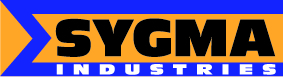 13168 Flores Street, Santa Fe Springs, CA 90670 · Tel: (562)-906-8880 · Fax: (562)-906-0958CREDIT APPLICATION FOR A BUSINESS ACCOUNTBUSINESS CONTACT INFORMATIONBUSINESS AND CREDIT INFORMATIONBUSINESS/TRADE REFERENCESSIGNATURES OF OFFICERS/OWNERS/PARTNERSTitleDate business commencedCompany name Sole proprietorshipPhone | Fax PartnershipE-mail CorporationRegistered company addressCity, State ZIP Code OtherCity, State ZIP CodeBank name:FED I.D. #RESALE TAX NO. & STATEPrimary business addressCity, State ZIP CodePhonePhoneFaxAccount numberE-mailType of accountSavings  Checking  OtherCompany namePhoneAddressFaxCity, State ZIP CodeCompany namePhoneAddressFaxCity, State ZIP CodeCompany namePhoneAddressFaxCity, State ZIP CodeCompany namePhoneAddressFaxCity, State ZIP CodeSignatureSignatureName and TitleName and TitleDateDate